UNIVERZITET U ISTOČNOM SARAJEVUFAKULTET POSLOVNE EKONOMIJEBIJELJINA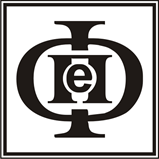 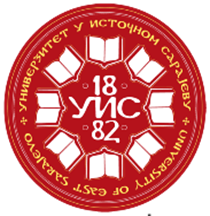 REZULTATI SA PISMENOG DIJELA ISPITA-FINANSIJSKA KONTROLA I REVIZIJA-Rađen dana, 07.09.2018. godinePoložili su:Ankica Stojanović 64/4 				USLOVNOMilica Nikolić 57/14				USLOVNOLuka Savić 90/15					USLOVNOUsmeni dio ispita održaće se u petak, 07.09.2018. u 13,00 časova.          Prof. dr Branko Krsmanović